§2608.  Effect and implementation of health insurance obligations; failure of responsible party to comply1.  Failure to obtain insurance.  If an obligated parent fails to acquire health insurance coverage as required under section 1653, that parent is liable for any expenses incurred for that parent's dependent children that would have been paid by the insurance coverage, regardless of who has incurred the expenses.  Incurred liability may be enforced as a child support debt under chapter 65, subchapter II, article 3 or by judicial action.[PL 1995, c. 694, Pt. B, §2 (NEW); PL 1995, c. 694, Pt. E, §2 (AFF).]2.  Direct payment; parental authorization.  Upon receipt of a written authorization from an obligated parent to an insurer to make health insurance payments for that parent's dependent children to the obligee, the insurer shall make all payments directly to the obligee until the authorization is withdrawn.  Upon receipt of such authorization from the obligated parent, the obligee is deemed subrogated to the rights of the obligated parent under the insurance policy for the children.[PL 1995, c. 694, Pt. B, §2 (NEW); PL 1995, c. 694, Pt. E, §2 (AFF).]3.  Direct payment; court order.  Upon receipt of a copy of the court order establishing the obligation of an obligated parent to provide  health insurance coverage for that parent's dependent children, and of a demand in writing for the health insurance coverage from the obligee, the insurer shall make all health insurance payments for the children directly to the obligee until otherwise notified by the obligee.  In all such cases, the obligee is deemed subrogated to the rights of the obligated parent under the insurance policy for the children.[PL 1995, c. 694, Pt. B, §2 (NEW); PL 1995, c. 694, Pt. E, §2 (AFF).]SECTION HISTORYPL 1995, c. 694, §B2 (NEW). PL 1995, c. 694, §E2 (AFF). The State of Maine claims a copyright in its codified statutes. If you intend to republish this material, we require that you include the following disclaimer in your publication:All copyrights and other rights to statutory text are reserved by the State of Maine. The text included in this publication reflects changes made through the First Regular and First Special Session of the 131st Maine Legislature and is current through November 1, 2023
                    . The text is subject to change without notice. It is a version that has not been officially certified by the Secretary of State. Refer to the Maine Revised Statutes Annotated and supplements for certified text.
                The Office of the Revisor of Statutes also requests that you send us one copy of any statutory publication you may produce. Our goal is not to restrict publishing activity, but to keep track of who is publishing what, to identify any needless duplication and to preserve the State's copyright rights.PLEASE NOTE: The Revisor's Office cannot perform research for or provide legal advice or interpretation of Maine law to the public. If you need legal assistance, please contact a qualified attorney.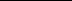 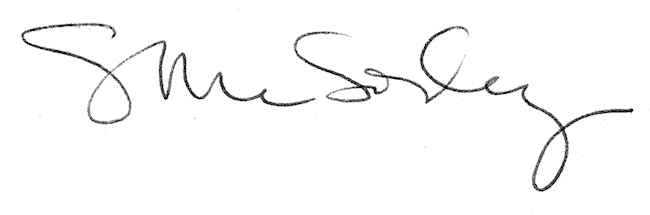 